Peer support network topic: Writing up peer network meeting notesIntroductionGood facilitation of Peer Support Networks includes writing up meeting notes. This Quick Guide will help you to develop your group’s method of note taking.Let’s get startedWhy are meeting notes important?Taking and sharing really good meeting notes is a skill, and a powerful way to keep people engaged. Let’s look at why taking good notes is so important:Notes are a record of the work of the group, and mean actions can be tracked and previous discussion and decisions can be referred toIndicates to members that the group’s meetings are taken seriouslyHonours members’ participation and contributionsReminds members of what happened in the meeting, and builds enthusiasmTaking good notesPeople approach note taking in various ways, and you may have your own method. Here’s a clear and simple process for you to consider in taking peer network meeting notes:PrepareMake sure you have a structured template agreed and ready to go. Here’s an example that would work well for peer network meetings, and which of course can be adapted to meet your needs. It is filled in with some examplesDate:23/06/2017Present: Mary, Peter, Michelle, David, Bob. Guest: Sally (NDIA)Make sure someone has volunteered before the meeting to take the notes during the meeting. It is best if this is not the person also facilitating. Support the note taker by sharing the meeting agenda with them before it starts. Share the note taking task around. Take good notesThe most important thing a person can do to take good notes is to listen. Let people talk and follow what they are saying. Focus on capturing:DecisionsActionsInformation that really needs to be recordedDon’t write everything - just the highlights. You can type directly into a template, or hand write if you prefer, typing the notes into the template later.Sometimes if it’s a very important discussion a facilitator could make an audio recording of the meeting. Don’t forget to ask for consent from members to record if you are going to do this.Review and tidy the notesSoon after the meeting, tidy up your notes, correcting mistakes and clarifying, summarising or adding anything that wasn’t capturedImplement the notesThis might mean reminding people of the actions they are responsible for at the end of the meeting. It also means sharing the notes with everyone when the notes are finished.  Where to go to get more informationSee Quick Guide: After the meeting: the follow-up work that will get people to the next network meetingUseful web links:The Centre of Excellence for Peer Support (mental health) has some great resources for peer support networks:http://www.peersupportvic.org/index.php/2014-12-15-22-42-49/2014-12-16-02-22-27/Resources/Co-authored by Queenslanders with Disability (QDN) 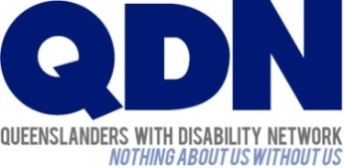 TopicWhoNotesAction and whoWelcomeMaryMain topic today will be setting a meeting calendar, and a speaker from NDIANilCheck in - what’s alive in you today?PeterFeeling sadHappy, looking forward to the meetingSome trouble my son is having at schoolExperiencing a lot of pain todayHoliday excitementNilSetting a meeting calendar for the yearMaryAll agreed that fortnightly meetings are bestPut calendar in a table, send out with notes - MichelleWhat does an NDIA planning meeting look like?Sally (NDIA)See attachment for Sally’s handoutSend electronic version of handout - SallyAdd attachment to meeting notes - Michelle